Об отмене решения Совета сельского поселения Енгалышевский сельсовет муниципального района Чишминский район Республики Башкортостан № 17 от 10.05.2012 г. «Об утверждении Порядка организации сбора отработанных ртутьсодержащих ламп и информирования юридических лиц, индивидуальных предпринимателей и физических лиц о порядке осуществления такого сбора в сельском поселении Енгалышевский сельсовет муниципального района Чишминский район  Республики Башкортостан»              В соответствии с Федеральным законом от 29.12.2014 № 458-ФЗ (ред. от 03.04.2018) "О внесении изменений в Федеральный закон "Об отходах производства и потребления", отдельные законодательные акты Российской Федерации и признании утратившими силу отдельных законодательных актов (положений законодательных актов) Российской Федерации" п. 3 ст.13 Федерального закона № 89-ФЗ, предусматривающий, что порядок сбора отходов должен определяться органами местного самоуправления, утратил силуСовет сельского поселения Енгалышевский сельсовет муниципального района Чишминский район Республики Башкортостанр е ш и л:           Отменить решение Совета сельского поселения Енгалышевский сельсовет муниципального района Чишминский район Республики Башкортостан № 17 от 10.05.2012 г. «Об утверждении Порядка организации сбора отработанных ртутьсодержащих ламп и информирования юридических лиц, индивидуальных предпринимателей и физических лиц о порядке осуществления такого сбора в сельском поселении Енгалышевский сельсовет муниципального района Чишминский район  Республики Башкортостан»          И.о.Главы сельского поселения Енгалышевский сельсовет                                                                Т.Б. КорнилаеваБаш[ортостан Республика]ыШишм^ районныМУНИЦИПАЛЬ районнын ЕЕнгалыш ауыл советы ауыл биЛ^м^е советы 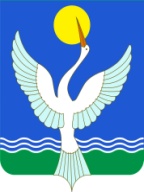 СОВЕТСЕЛЬСКОГО ПОСЕЛЕНИЯЕнгалышевский сельсоветМУНИЦИПАЛЬНОГО РАЙОНАЧишминскИЙ районРеспублики Башкортостан[арар             10 май 2018 й.  № 19          решение           10 мая  2018 г.